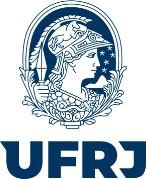 UNIVERSIDADE FEDERAL DO RIO DE JANEIRO PRÓ-REITORIA DE PÓS-GRADUAÇÃO E PESQUISAINSTRUÇÃO NORMATIVA 0X/2022Dispõe, elucida e disciplina o processo de implementação da infraestrutura dos projetos de reestruturação dos laboratórios de informática da graduação - LIGs apoiados por recursos do custo indireto de projetos (CIP) provenientes da Reitoria da UFRJ.A Reitoria da UFRJ, através das suas Pró-Reitorias acadêmicas (PR1, PR2 e PR5), publicou o Edital LIG 231/2022 de apoio financeiro aos “Projetos de Reestruturação dos Laboratórios de Informática da Graduação - LIGs Apoiados por Recursos do Custo Indireto de Projetos (CIP)” com o objetivo de capacitar os LIGs selecionados com computadores de qualidade, projetores multimídia e outros equipamentos relacionados ao seu funcionamento, resolve:Art 1º - Estabelece a Comissão de Acompanhamento do processo de reestruturação dos laboratórios de informática da graduação (LIG) da UFRJ, formada pelos Prof. Celio Costa, Prof. Marcelo de Pádula, Prof. Hector Kotik, Prof. Anselmo Pestana, Prof. José Luis Silveira, Dr. Luiz Felipe Ribeiro, Sra. Marilia Lopes, e a Sra. Fabiana Oliveira (Fundação COPPETEC).Art 2º - Esta Instrução Normativa se aterá exclusivamente aos critérios de elegibilidade elencados no item 3 do Edital Reitoria LIG 231/2022.Art 3º - Os LIGs selecionados, os valores dos recursos liberados e os itens financiáveis são aqueles constantes no Parecer técnico final da Comissão Ad hoc do Edital Reitoria LIG 231/2022, publicados na página da PR2 (https://www.pr2.ufrj.br/noticia/4777).§1- Somente os LIGs que constam do Anexo I desta IN, extraídos do Parecer técnico enunciado no caput do artigo, podem utilizar os recursos a eles designados para sua reestruturação, obedecendo aos itens aprovados pela Comissão Ad hoc.§2 - Do valor aprovado para cada LIG, serão acrescidos pela Reitoria os recursos para ressarcimento das despesas operacionais e administrativas (DOA) da Fundação Coppetec, no valor 5% sobre o valor total do projeto.Art4º - A estruturação do processo de utilização dos recursos liberados para computadores e periféricos (monitores, mouse, teclado, câmeras etc.) se dará conforme o seguinte fluxo:I - O representante de cada LIG preencherá e enviará para a Comissão de Acompanhamento o FORMULÁRIO DE SOLICITAÇÃO DE USO DE RECURSOS – HARDWARE (Anexo II desta IN) com a especificação mínima e o respectivo quantitativo.II – A Comissão de Acompanhamento fará tomada de preço (mínimo três orçamentos), atentando para os seguintes quesitos:a capacidade financeira e a reputação do fornecedor, além o prazo de entrega;o atendimento à especificação técnica e qualidade dos produtos;o prazo de garantia que deve ser superior a 12 meses;o custo do transporte até o LIG deve fazer parte do orçamento, uma vez que a UFRJ não arcará com estas despesas.III – A Comissão de Acompanhamento irá inserir no SEI de cada Centro/Campus Duque e Caxias o FORMULÁRIO DE SOLICITAÇÃO DE USO DE RECURSOS - HARDWARE (ANEXO II) e os três orçamentos obtidos, em um único PDF por LIG, informando as condições de fornecimento, resumidamente.A Comissão de Acompanhamento deverá reabrir os mesmos processos no SEI utilizados na fase de análise da Comissão Ad hoc.Os processos devem ser enviados para as Decanias e o Centro de Duque de Caxias.Art5º - A estruturação do processo de utilização dos recursos liberados para o fornecimento de bens e serviços, que não os contemplados pelo Art 4º, se dará conforme o seguinte fluxo:I - O representante de cada LIG fará tomada de preço (mínimo três orçamentos) das suas demandas, atentando para os seguintes quesitos:a capacidade financeira e a reputação do fornecedor, além o prazo de entrega,A especificação e a qualidade dos produtos, o prazo de garantia deve ser idealmente superior a 12 meses,O custo de transporte e de serviços de instalação (ex. ar-condicionado, rede wi-fi, rede elétrica etc.), devem fazer parte do orçamento, se aplicável, uma vez que a UFRJ não arcará com estas despesas.O fornecedor precisa estar cadastrado na Fundação COPPETEC, cuja verificação está disponível para consulta em: http://www.coppetec.coppe.ufrj.br/site/fornecedores.phpII – O representante de cada LIG irá preencher o FORMULÁRIO DE SOLICITAÇÃO DE USO DE RECURSOS (Anexo III desta IN), por CNPJ de fornecimento (menor preço), pelo tipo de item demandado e salvará em formato PDF, o qual deve conter os três orçamentos em um único arquivo (PDF).O processo de aquisição de bens e serviços realizado pela Fundação COPPETEC é baseado no fornecedor individualizado do item, por isso não é recomendável misturar fornecedores de bens distintos no mesmo formulário (Anexo III).O fornecedor precisa estar cadastrado na Fundação COPPETEC, cuja verificação está disponível para consulta em: http://www.coppetec.coppe.ufrj.br/site/fornecedores.phpO processo de aquisição de bens iguais ou similares de um mesmo fornecedor pode ser apresentado conjuntamente pelos LIGs à Decania ou Campus Duque de Caxias.III – O representante de cada LIG encaminhará ao Decano ou Diretor do Campus Duque de Caxias o(s) arquivo(s) PDF contendo Formulário(s) e orçamentos, os quais devem ser inseridos no SEI, reabrindo o mesmo processo utilizado na fase de análise da Comissão Ad hoc;Art 6º – O fluxo do processo no SEI se dará seguinte forma:O processo deverá ter a demanda de cada LIG individualizada do Centro ou do Campus Duque de Caxias; não sendo permitida a consolidação em parte ou total;O processo de tenha aquisição de equipamento de rede (cabo ou wi-fi) deve ser enviado à SPTIC para análise e aprovação;O processo de cada Centro e do Campus Duque de Caxias deverá ser encaminhado à Secretária da PR3;Após aprovação da PR3, o recurso estará disponibilizado para uso, na Fundação COPPETEC, pelos Decanos e Diretor do Campus Duque de Caxias.Autorizada a utilização da verba, a aquisição se dará através da Fundação COPPETEC.Art 7º – As Decanias e o Centro do Campus Duque de Caxias deverão encaminhar à Fundação COPPETEC os pedidos de aquisição individualizados por LIG;A Fundação COPPETEC exigirá do fornecedor a Nota Fiscal contendo referência ao Edital Reitoria 231/2022, e a informação do nome do LIG que receberá os bens ou serviços visando o controle de patrimônio e da garantia dos produtos; O local de entrega dos bens será o mesmo no qual serão instalados, e assim deverá constar na ordem de compra;É permitido e recomendado que cada responsável de cada LIG preencha os formulários da COPPETEC relativos às suas demandas, visando agilizar a aquisição e recebimento dos bens e serviços.As Decanias e o Centro do Campus Duque de Caxias deverão formalizar a aquisição dos bens e serviços junto à Fundação COPPETEC;Os responsáveis dos LIG deverão assinar as Notas Fiscais atestando o recebimento dos bens ou serviços em perfeitas condições.As Notas Fiscais assinadas deverão ser enviadas aos Decanos ou ao Diretor do Campus Duque de Caxias.Os Decanos e o Diretor do Campus Duque de Caxias deverãoenviar as Notas Fiscais com o atesto de recebimento à Fundação COPPETEC e as colocará nos processos SEI.Art 8º – Os Decanos e o Diretor do Campus Duque de Caxias deverão dar início ao processo de tombamento dos equipamentos que será incorporado ao patrimônio da instância acadêmica a qual o LIG pertence.Esta Instrução Normativa entra em vigor na data de sua publicaçãoRio de Janeiro __ de _________ de 2022.Denise Maria Guimarães FreirePró-Reitora de Pós-graduação e PesquisaANEXO ILIGs selecionados para da reestruturação e osrespectivos valores do recurso alocados. A execução do recurso de cada LIG obedecerá ao determinado no “Parecer técnico final da Comissão Ad hoc do Edital Reitoria LIG 231/2022”.ANEXO IIFOMULÁRIO DE SOLICITAÇÃO DE USO DE RECURSOS - HARDWARE*Este formulário deve ser preenchido para tomada de preço. **Este formulário deve ser submetido em PDF no processo SEI, junto com os três orçamentos.Local e Data_________________________________________Assinatura do Representante do LIG(Assinatura do Sou.Gov)ANEXO IIIFOMULÁRIO DE SOLICITAÇÃO DE USO DE RECURSOS*Este formulário deve ser preenchido após tomada de preço, mínimo de três orçamentos. Os três orçamentos serão anexados ao processo.Local e Data_________________________________________Assinatura do Representante do LIG(Assinatura do Sou.Gov)CENTRODENOMINAÇÃO VALOR DO RECURSOLIBERADOCAXIASLABORATÓRIO DE INFORMÁTICAR$ 177.592,46MACAÉLIG BLOCO AR$ 178.675,04MACAÉLIG BLOCO BR$ 176.664,01CFCHLIG CAP-UFRJ: MODERNIZAR PARA INCLUIRR$ 177.776,50CCMNINSTITUTO DE MATEMÁTICA - LIG-IM-1R$ 152.588,00CCJEPRAIA VERMELHA, IE/FACCR$ 179.400,00CCSLIG FMR$ 141.500,00CCSLIG IBR$ 180.000,00CFCHLABORATÓRIO DE INFORMÁTICA ROLF PREUSS (LIRP), DO INSTITUTO DE PSICOLOGIAR$ 168.488,09CCSLIG NUPEMR$ 99.914,10CFCHLIG IFCS DO INSTITUTO DE FILOSOFIA E CIÊNCIAS SOCIAISR$ 152.997,35CTLIG NAVALR$ 158.444,41CTLIG NUCLEARR$ 158.444,41CTLIG MECÂNICAR$ 158.444,41CTLIG ECAR$ 158.444,41CTLIG EECR$ 158.444,41CTLIG ECIR$ 158.444,41CTLIG ELÉTRICAR$ 158.444,41CTLIG CIVILR$ 158.444,41CTLIG AMBIENTALR$ 158.444,41CTLIG LADEGR$ 158.444,41CTLIG PRODUÇÃOR$ 158.444,41CTLIG DEMM (Metalurgia & Materiais)R$ 158.444,41CTLIG PETRÓLEOR$ 158.444,41CTLIG DO BÁSICOR$ 158.444,41CTLIG DO IMAR$ 158.444,41CTLIG LADEQR$ 158.444,41CTLIG BAQIR$ 158.444,41CCMNINSTITUTO TÉRCIO PACITTI (NCE)R$ 121.885,92CCMNINSTITUTO DE QUÍMICAR$ 118.140,00CLASALA DO FUTUROR$ 118.800,00CCMNINSTITUTO DE MATEMÁTICA – LIG-IM-2R$ 118.799,20CCMNINSTITUTO DE COMPUTAÇÃO - LIG LAB1R$ 62.820,85CCMNINSTITUTO DE COMPUTAÇÃO - LIG LAB3R$ 54.800,11CCMNINSTITUTO DE COMPUTAÇÃO - LIG LEP1R$ 118.324,34CCMNINSTITUTO DE GEOCIÊNCIAS LAB-GEOTECR$ 94.362,56CFCHLIG BIBLIOTECA DO CFCHR$ 113.615,83CCSLIG EEFDR$ 100.570,84CLALIG – SALA 633R$ 109.787,43CLASALAS 631A E BR$ 109.787,43CLASALA 629R$ 109.787,43CCMNINSTITUTO DE FÍSICA - LIG-IF-1R$ 82.999,99CCMNINSTITUTO DE FÍSICA- LIG-IF-2R$ 107.972,60CFCHSALA EDITORAÇÃO (SALA INTELIGENTE)R$ 54.000,00CCMNO LABORATÓRIO DE INFORMÁTICA NA GRADUAÇÃO DA FACULDADE DE EDUCAÇÃOR$ 88.860,00CCSLIG IBCCFR$ 62.801,91CCMNOBSERVATÓRIO DO VALONGOR$ 104.396,67CLALABORATÓRIO DE CONFORTO AMBIENTAL E EFICIÊNCIA ENERGÉTICA (LCE)R$ 107.988,00CCSLIG EEANR$ 95.121,10CCSLIG IESCR$ 95.447,92CCSLIG FFR$ 78.276,80CCSLIG INJCR$ 93.458,43CLAESCOLA DE MÚSICAR$ 92.696,44CCMNINSTITUTO DE GEOCIÊNCIAS IGEOR$ 96.893,28CFCHLABORATÓRIO MULTIMÍDIA/REDAÇÃO EXPERIMENTALR$ 75.438,00CFCHLABORATÓRIO DE INFORMÁTICA DA ESCOLA DE SERVIÇO SOCIAL (LIGESS)R$ 83.942,52CCMNDECANIA DO CCMN - LEP 2R$ 80.462,07CCSLIG ICBR$ 86.400,00CLALIGS DA FACULDADE DE LETRASR$ 86.400,00CLALABORATÓRIO DE GRÁFICA DIGITAL (LABGRAF) -R$ 82.798,94CCJECIDADE UNIVERSITÁRIA - LIG-FACCR$ 68.172,00CLAOFICINA MAQUETESR$ 17.718,00Nome do LIG:Nome do LIG:Nome do LIG:Nome do LIG:Nome do LIG:Valor do Recurso Liberado (Anexo I): Valor do Recurso Liberado (Anexo I): Valor do Recurso Liberado (Anexo I): Valor do Recurso Liberado (Anexo I): Valor do Recurso Liberado (Anexo I): Nome do Representante do LIG/SIAPE:e-mail de contato: Tel. ContatoNome do Representante do LIG/SIAPE:e-mail de contato: Tel. ContatoNome do Representante do LIG/SIAPE:e-mail de contato: Tel. ContatoNome do Representante do LIG/SIAPE:e-mail de contato: Tel. ContatoNome do Representante do LIG/SIAPE:e-mail de contato: Tel. ContatoCentro da UFRJ:Centro da UFRJ:Centro da UFRJ:Centro da UFRJ:Centro da UFRJ:Endereço Completo (local onde os bens serão localizados na UFRJ):Endereço Completo (local onde os bens serão localizados na UFRJ):Endereço Completo (local onde os bens serão localizados na UFRJ):Endereço Completo (local onde os bens serão localizados na UFRJ):Endereço Completo (local onde os bens serão localizados na UFRJ):Fornecedor Selecionado (com CNPJ):Fornecedor Selecionado (com CNPJ):Fornecedor Selecionado (com CNPJ):Fornecedor Selecionado (com CNPJ):Fornecedor Selecionado (com CNPJ):Natureza da DespesaDescrição da DespesaQuant.ValorUnit. (R$)ValorTotal (R$)33.90.39.00Serviço de terceiros pessoa jurídica00,000,0044.90.52.00Equipamento e material permanente44.90.52.0044.90.52.0044.90.52.0044.90.52.0033.90.30.00Material de consumo00,000,0033.90.18.00Auxílio financeiro a estudante - Bolsa de ensino no país00,000,0033.90.20.01Auxílio Financeiro a Pesquisadores00,000,0033.90.36.00Serviço de terceiros pessoa física00,000,0033.90.47.10Recolhimento de obrigação tributária00,000,0033.90.39.79DOA – Despesa operacional e administrativa (5%)DOA – Despesa operacional e administrativa (5%)DOA – Despesa operacional e administrativa (5%)Valor Total:Valor Total:Valor Total:Valor Total:OBS: OBS: OBS: OBS: OBS: Nome do LIG:Nome do LIG:Nome do LIG:Nome do LIG:Nome do LIG:Valor do Recurso Liberado (Anexo I): Valor do Recurso Liberado (Anexo I): Valor do Recurso Liberado (Anexo I): Valor do Recurso Liberado (Anexo I): Valor do Recurso Liberado (Anexo I): Nome do Representante do LIG/SIAPE:e-mail de contato: Tel. ContatoNome do Representante do LIG/SIAPE:e-mail de contato: Tel. ContatoNome do Representante do LIG/SIAPE:e-mail de contato: Tel. ContatoNome do Representante do LIG/SIAPE:e-mail de contato: Tel. ContatoNome do Representante do LIG/SIAPE:e-mail de contato: Tel. ContatoCentro da UFRJ:Centro da UFRJ:Centro da UFRJ:Centro da UFRJ:Centro da UFRJ:Endereço Completo (local onde os bens serão localizados na UFRJ):Endereço Completo (local onde os bens serão localizados na UFRJ):Endereço Completo (local onde os bens serão localizados na UFRJ):Endereço Completo (local onde os bens serão localizados na UFRJ):Endereço Completo (local onde os bens serão localizados na UFRJ):Fornecedor Selecionado (com CNPJ):Fornecedor Selecionado (com CNPJ):Fornecedor Selecionado (com CNPJ):Fornecedor Selecionado (com CNPJ):Fornecedor Selecionado (com CNPJ):Natureza da DespesaDescrição da DespesaQuant.ValorUnit. (R$)ValorTotal (R$)33.90.39.00Serviço de terceiros pessoa jurídica33.90.39.0033.90.39.0033.90.39.0033.90.39.0044.90.52.00Equipamento e material permanente44.90.52.0044.90.52.0044.90.52.0044.90.52.0033.90.30.00Material de consumo00,000,0033.90.18.00Auxílio financeiro a estudante - Bolsa de ensino no país00,000,0033.90.20.01Auxílio Financeiro a Pesquisadores00,000,0033.90.36.00Serviço de terceiros pessoa física00,000,0033.90.47.10Recolhimento de obrigação tributária00,000,0033.90.39.79DOA – Despesa operacional e administrativa (5%)DOA – Despesa operacional e administrativa (5%)DOA – Despesa operacional e administrativa (5%)Valor Total:Valor Total:Valor Total:Valor Total:OBS: OBS: OBS: OBS: OBS: 